Greenhills Primary School and Nursery Class RSHP Organisation at Second Level – Primary 7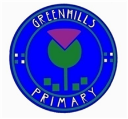 CfE OrganiserActivitiesExperiences and outcomesLearning IntentionsSexual Health and SexualityUnderstanding Human SexualityI recognise that how my body changes can affect how I feel about myself and how I may behave. HWB 2-47a I understand my own body’s uniqueness, my developing sexuality, and that of others. HWB 3-47a• Children are introduced to the concept of human sexuality. • Children build a positive sense of self.Sexual Health and Sexuality MenstruationI recognise that how my body changes can affect how I feel about myself and how I may behave. HWB 2-47a I can describe the physical and emotional changes during puberty, understand why they are taking place and the importance of personal hygiene. HWB 2-48a•Children learn the correct names for parts of their body, including male and female genitalia, and their functions. • Children recognise that body changes with puberty impact on feelings and behaviour• Children understand the importance of personal hygiene.Sexual Health and SexualityHow adults plan and prevent a pregnancy: contraception and condomsI am able to describe how human life begins and how a baby is born. HWB 2-50a• Children understand the reasons why contraception may be used and can describe what contraception and condoms are.